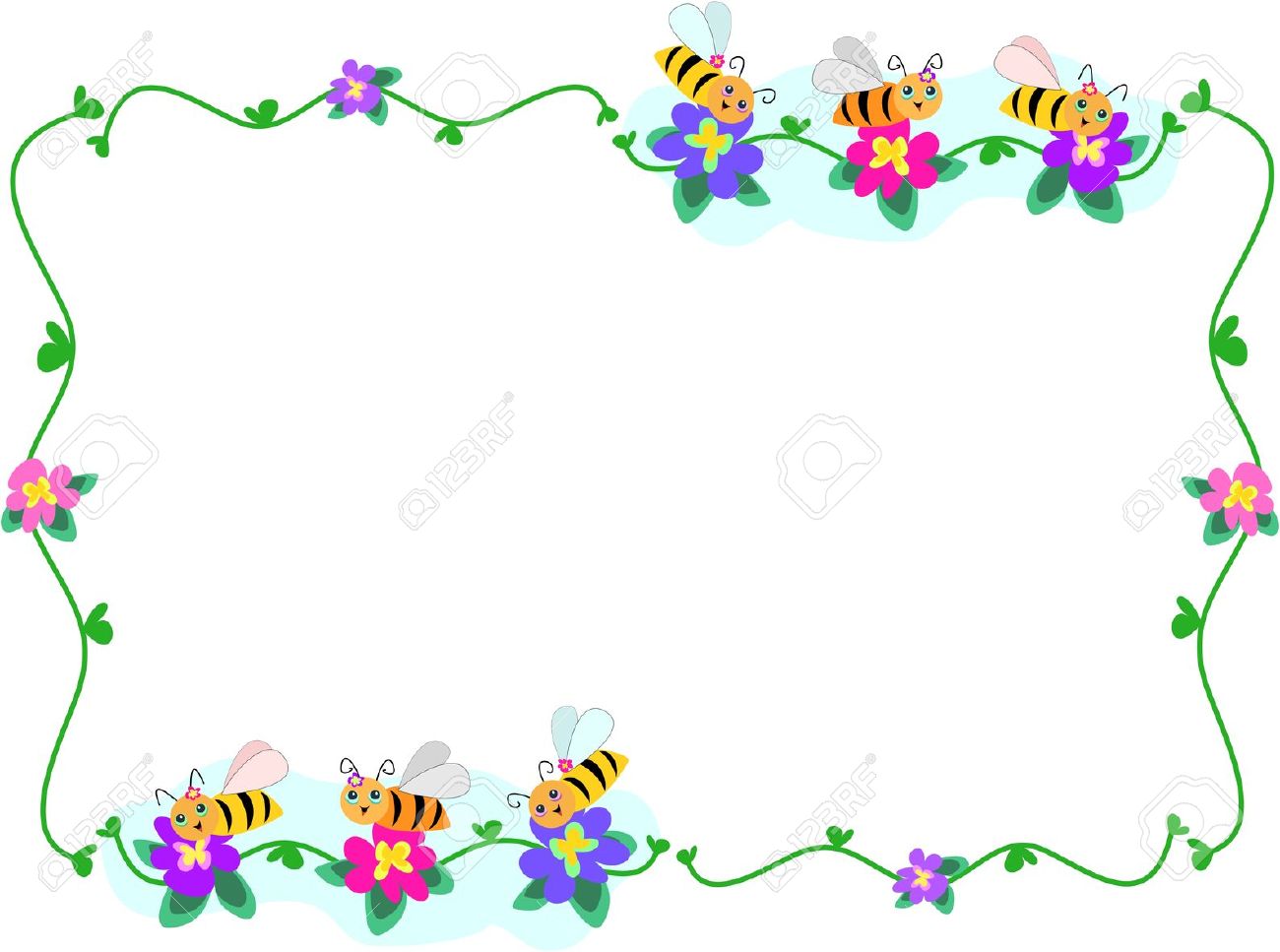 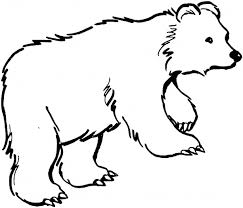 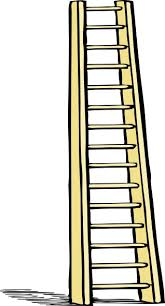 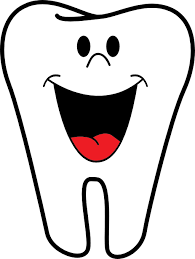 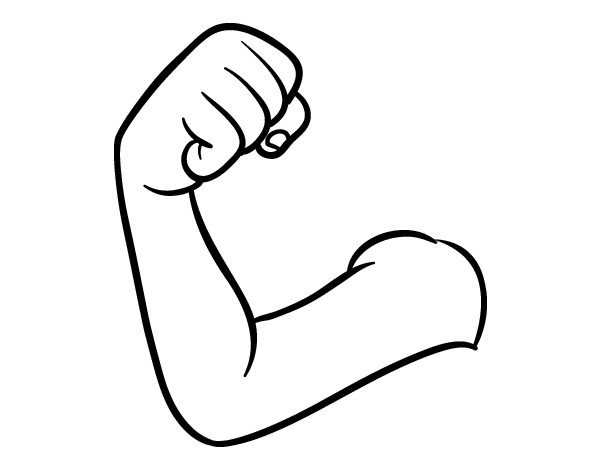 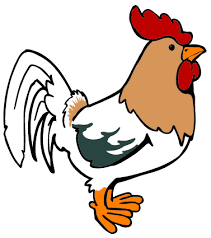 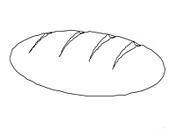 ثُعبا......&  أسـ.... &  ضَابـ....حَمامـ....&  سُلـ.... &  صُو....ةحُـ...ت &  بُر.... &  بِنـ....خِيا......&  خَر..ف& سِتار....شَمـ......&  شُبـ..ك& زُهو..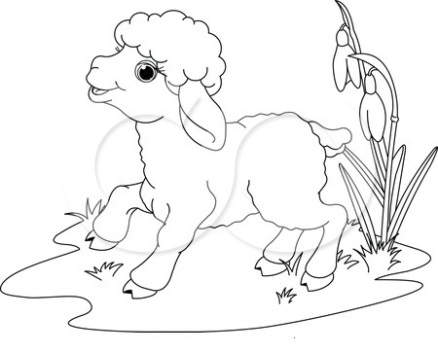 حُوت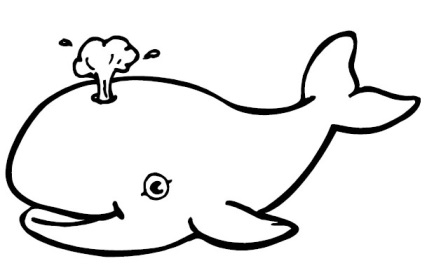 	خَروف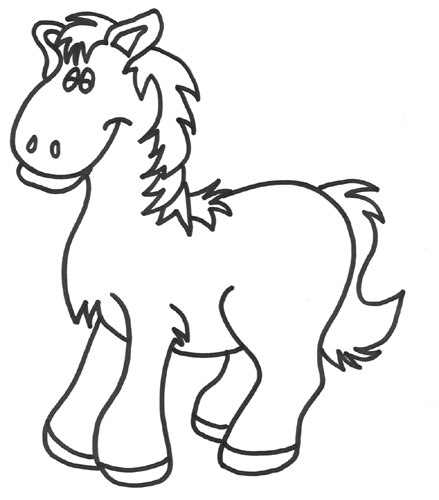 أَسد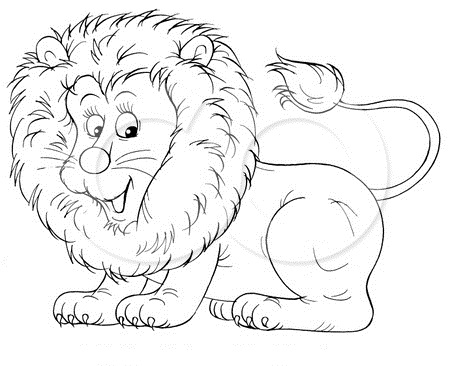 حِصان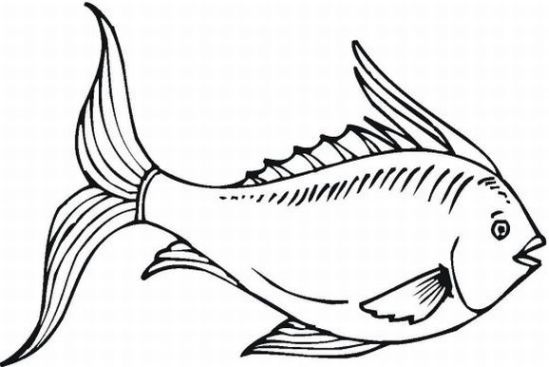 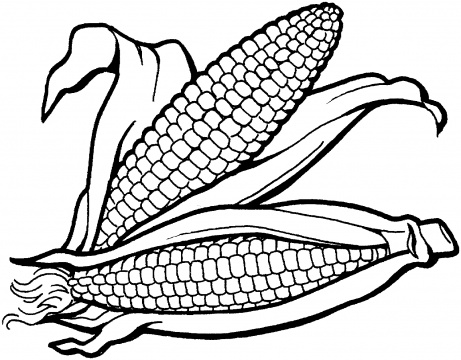 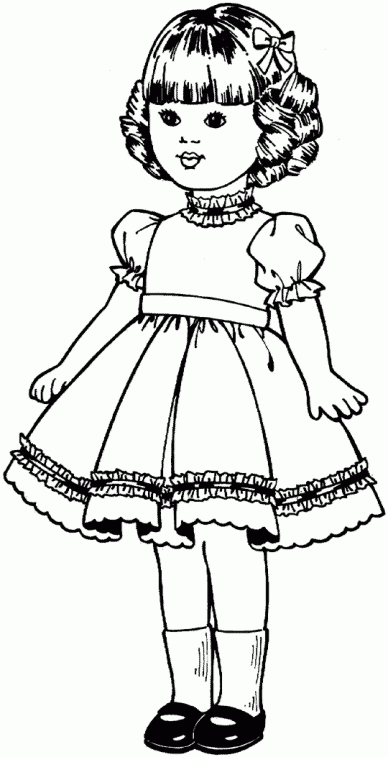 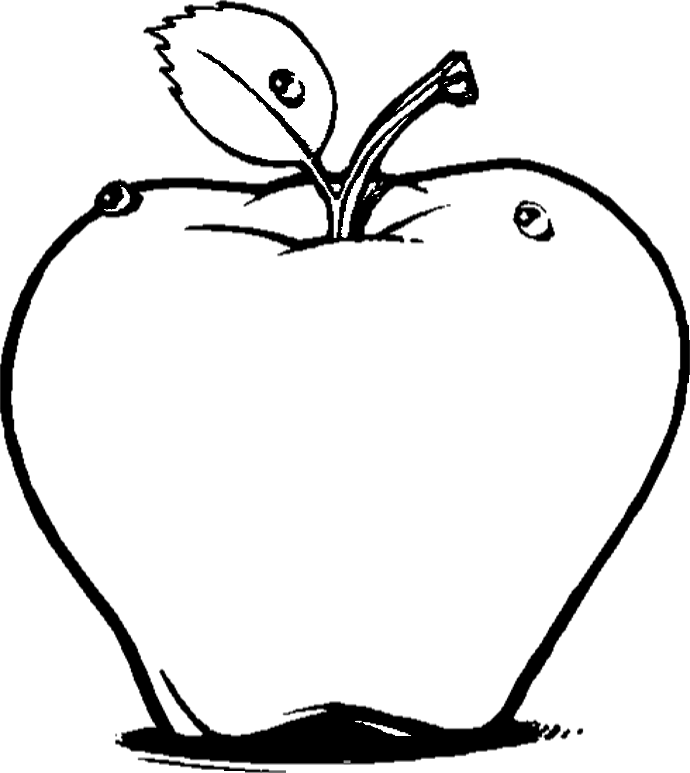 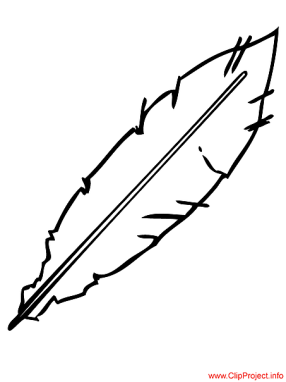 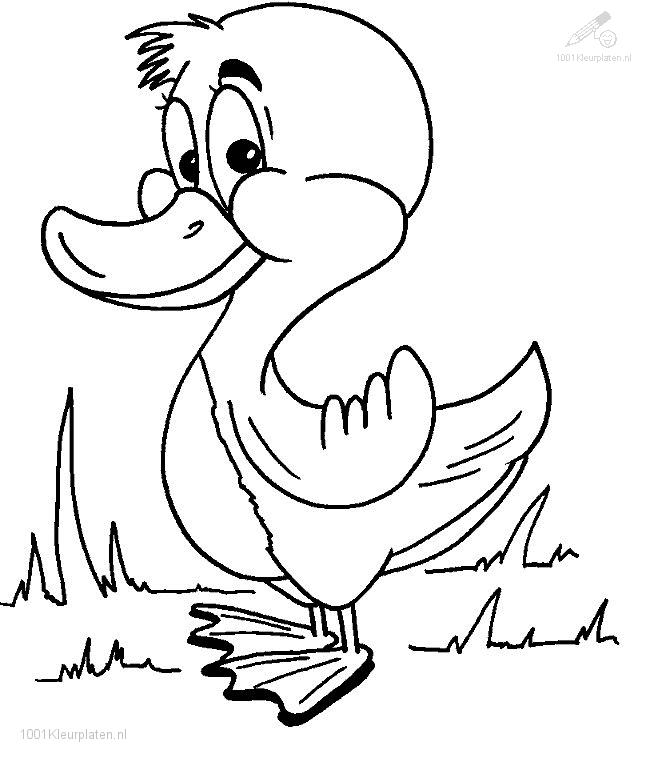 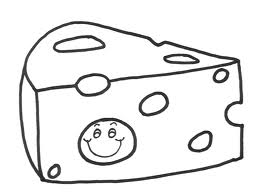 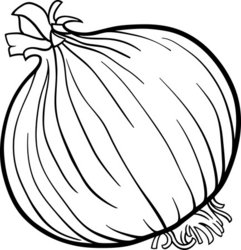 